Baby cat do do do do do do Mummy cat do do do do do do Daddy cat do do do do do do Grandma cat do do do do do do Grandad cat do do do do do do Let’s go hunt do do do do do doEeek a mouse! Do do do do do do Run away! Do do do do do do 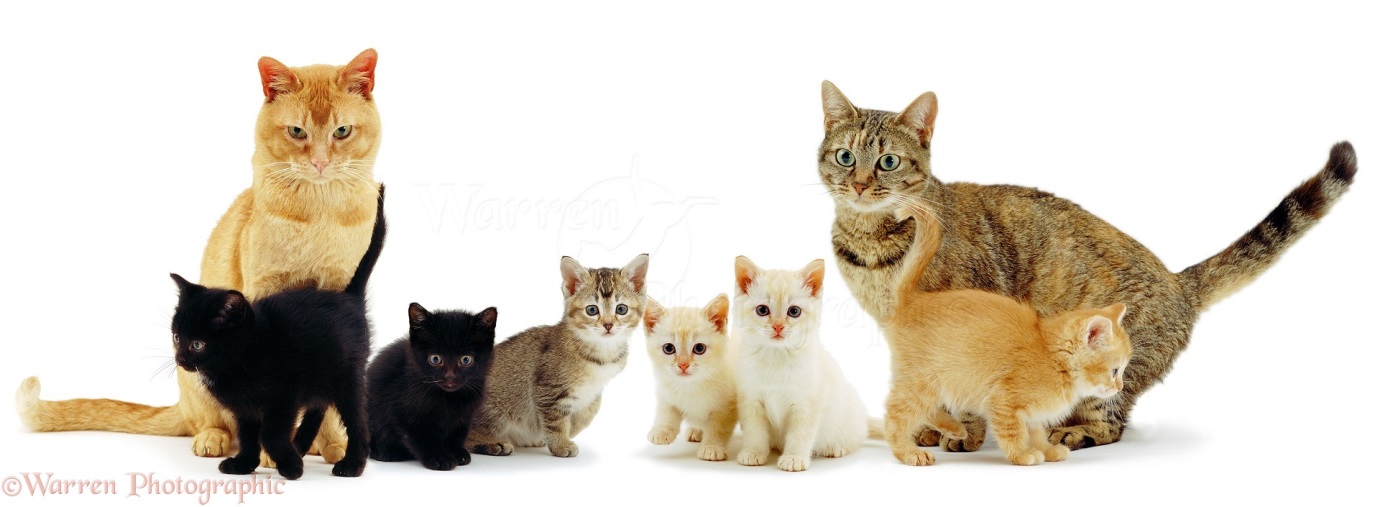 